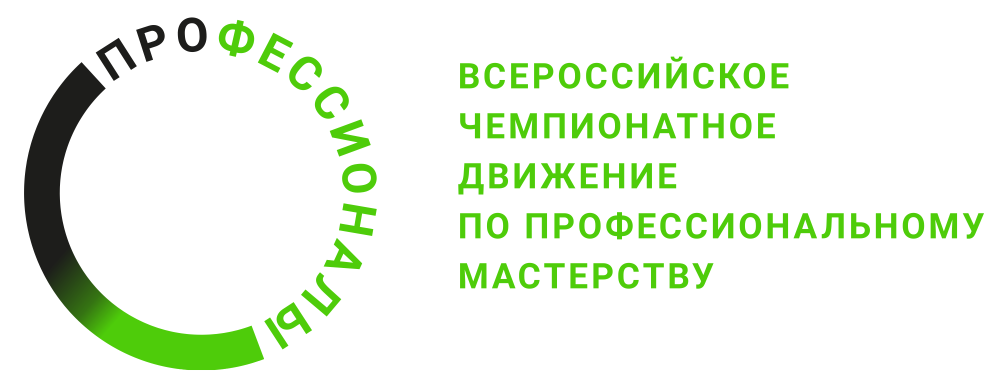 ПРОГРАММА ПРОВЕДЕНИЯРегионального этапа чемпионата Кабардино-Балкарской Республикипо компетенции «Промышленное садоводство»
Общая информацияОбщая информацияПериод проведенияс 18.03.2024 по 22.03.2024Место проведения и адрес площадкиКБР, Урванский район, с.п.Старый Черек, ул.Куашева, 3ФИО Главного экспертаБесланеев Беслан БорисовичКонтакты Главного экспертаТел.89094905050Beslaneev@mail.ruД-2  / «18» марта 2024 г.Д-2  / «18» марта 2024 г.12:00-13:00Регистрация экспертов-наставников по компетенции на площадках чемпионата.13:30-15:30Собрания экспертов: Инструктаж по ТБ и ОТ, подписание протоколов. Распределение ролей между экспертами. Обсуждение конкурсного задания, внесение 30% изменений, подписание КЗ.15:30-16:30Занесение критериев оценки в систему ЦСО, их блокировка.16:30-17:30Обучение экспертов. Распечатка ведомостей. Оформление и подписание протоколов.Д-1  / «19» марта 2024 г.Д-1  / «19» марта 2024 г.9:00-10:00Церемония Открытия Регионального чемпионата «Профессионалы» Кабардино-Балкарской Республики– 202410:00-12:00Инструктаж конкурсантов, жеребьевка, знакомство с рабочим местом.12:00-13:00Обед для конкурсантов и экспертов на площадках чемпионатов.13:00-16:00Конкурсанты: Тестирование оборудования. Инструктаж.16:00-17:00Собрание экспертов на площадках: подписание экспертами методических пакетов и регламентирующих документов по компетенции «Промышленное садоводство».Д1  / «20» марта 2024 г.Д1  / «20» марта 2024 г.8:30-9:00Брифинг на конкурсной площадке. Инструктаж по ОТ и ТБ по модулю А.9:00-13:00Выполнение участниками конкурсных заданий (Модуль А)13:00-13:30Обед участников и экспертов на площадках чемпионата.13:30-14:30Выполнение участниками конкурсных заданий (Модуль А)14:30-17:30Выполнение участниками конкурсных заданий (Модуль Б)17:30-18:00Собрания экспертов: подведение итогов дня. Внесение результатов в ЦСО. Подготовка к Модулю Б и В.Д2  / «21» марта 2024 г.Д2  / «21» марта 2024 г.8:30-9:00Брифинг на конкурсной площадке. Инструктаж по ОТ и ТБ по модулю Б и В.9:00-11:00Выполнение участниками конкурсных заданий (Модуль Б)11:00-13:00Выполнение участниками конкурсных заданий (Модуль В)13:00-14:00Обед участников и экспертов на площадках чемпионата.14:00-17:00Выполнение участниками конкурсных заданий (Модуль В).17:00-18:00Собрания экспертов: подведение итогов дня. Внесение результатов в ЦСО. Блокировка ведомостей. Подписание итоговых документов.Д3  / «22» марта 2024 г.Д3  / «22» марта 2024 г.10:00-10:30Церемония закрытия Регионального чемпионата «Профессионалы» Кабардино-Балкарской Республики – 2023. Объявление победителей